Сценарий итогового предновогоднего развлечения«Сказка к нам приходит !»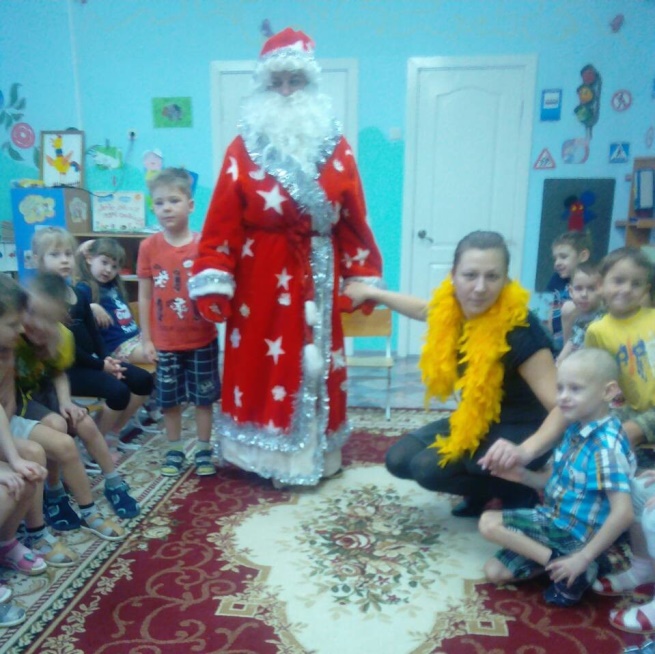 Цель: вызвать у детей интерес к совместной двигательно-игровой деятельности. Создать условия для развития творческих способностей у обучающихся через активную деятельность при подготовке к новогоднему празднику. 
 Задачи:1.Формировать у детей положительные эмоциональные и нравственно-волевые проявлений.2. Развивать творческие  возможности детей в разнообразных формах деятельности3.Воспитывать  приобщение к культуре празднования Нового года.
Планируемый результат: Знают культуру празднования Нового года.
доступные их пониманию нравственные понятия: семья, праздник, Новый год.Образовательная среда: Предметно-практическая: Презентация « Новогодняя сказка», елка, мячи, обручи, кегли, разрезные картинки.Характер взаимодействия участников: «Взрослый – ребёнок» – внеситуативно-личностное общение;«Ребёнок - ребёнок» - ситуативно-деловое общение;«Среда отношения к миру, другим людям, к себе» - проявляет инициативу и самостоятельность.Форма организации: Групповая.                                       Ход деятельности:                    1.Мотивационно-побудительный этап.Воспитатель: -Наконец-то Новый год постучался у ворот Принесёт он нам успех Счастья радости для всех! (Аня )Медленно — медленно падает снег. Белые хлопья кружат.Радует очень сегодня он всехНу и конечно ребят.(Данил)Зимняя сказка к нам в гости придет. Сделает всех нас добрей.Радость зима нам на крыльях несетВсех обнимая друзей.Воспитатель: - Дети  вы верите в сказки. Я вам предлагаю попасть в такую сказку. Давайте закроем глаза.                                          2 Практический этап.Звучит музыка. Золушка в группу заходит , вздыхает ( в роли воспитанница группы Аня В.)Ведущая: В некотором царстве,
В некотором государстве
Бедняжка Золушка жила,
Она служанкою была
В доме мачехи своей;
Тяжело жилось там ей:
Мачеха дочек своих обожала,
А Золушку всё обижала.Золушка, идёт по залу, плачет
Свет начинает мигать, воспитатель одевает крылышки и превращается в фею.
Воспитатель (Фея): Я – добрая фея-сестрица
На все чудеса мастерица
Волшебная палочка мне помогает,
И всех из беды выручает.
Что случилось, Золушка?
Почему ты плачешь?Золушка: Дед Мороз позвал на бал,
Но меня никто не взял.Воспитатель (Фея): Не плачь, Золушка! Я тебе помогу.Воспитатель (Фея): Фея: А теперь, Золушка, тебе пора приодеться и отправиться в Царство Вьюг и Ветров за
Дедом Морозом.
Воспитатель (Фея): Фея: Время бежит всё вперед и вперёд,
Вот на пороге стоит Новый год,
В школе прекрасный мы бал начнем, 
Деда Мороза к нам позовём.
Пусть этот год будет добрым для всех,
Пусть не смолкает везде громкий смех,
Пусть люди будут с открытой душой,
Пусть все придут к нам на праздник большой,
Пусть все смеются, танцуют, поют!
Все чудеса впереди ещё ждут!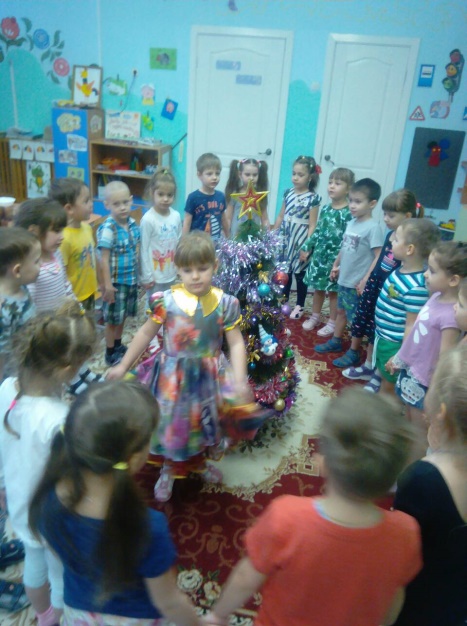 Воспитатель (Фея):Что за гостья к нам пришла?
А на ней огни гирлянды.
До чего ж она нарядна!
Вместе с нею к нам идет
Зимний праздник - Новый год! (вместе).Воспитатель (Фея):  Ну а какой же новый год без ёлки и ярких огней?Воспитатель (Фея): А чтоб стало веселей,
Ну-ка крикнем все дружней:
«Раз, два, три!
Наша елочка гори!»Дети кричат. Ёлка зажигается.Золушка появляется в новом платье в тапочках.Золушка: (показывает на обувь) А что мне делать с обувью?Воспитатель (Фея): Ой, ой , ой! Твои туфельки лежат в этом сундучке, а вот ключ я потеряла.
Я попрошу ребят, чтобы они помогли мне его найти.-Дети  поможем Золушке найти ключик? А для того чтобы найти ключик  ,нужно потрудится Перед вами конвертики в них загадки Кто загадки отгадает тот и ключик нам достанет. Но мы не знаем в каком конвертике спрятан ключик (фея даёт конфетки)Молодцы ребята нашли ключикЗолушка: (обувается) А как я найду дорогу в Царство Вьюг и Ветров?Воспитатель (Фея): -Дети , сегодня мы с Д. М. решили сделать для вас сюрприз.
А где же сам Д. М.?  не приходил сюда дедушка? Воспитатель (Фея): Дети , давайте поиграем в одну игру  а там и дед мороз придетИгра Да или нет!
Дед Мороз старик веселый? (Да!)          
Любит шутки и приколы? (Да!)
Знает песни и загадки? (Да!)
Съест все ваши шоколадки? (Нет!)
Он зажжет ребятам елку? (Да!)
Носит шорты и футболку? (Нет!)
Он душою не стареет? (Да!)
Нас на улице согреет? (Нет!)
Санта Клаус - брат Мороза? (Да!)
Хороша у нас береза? (Нет!)
Новый год идет все ближе? (Да!)
Есть Снегурочка в Париже? (Нет!)
Дед Мороз несет подарки? (Да!)
Ездит он на иномарке? (Нет!)
Носит тросточку и шляпу? (Нет!)
Иногда похож на папу? (Да!)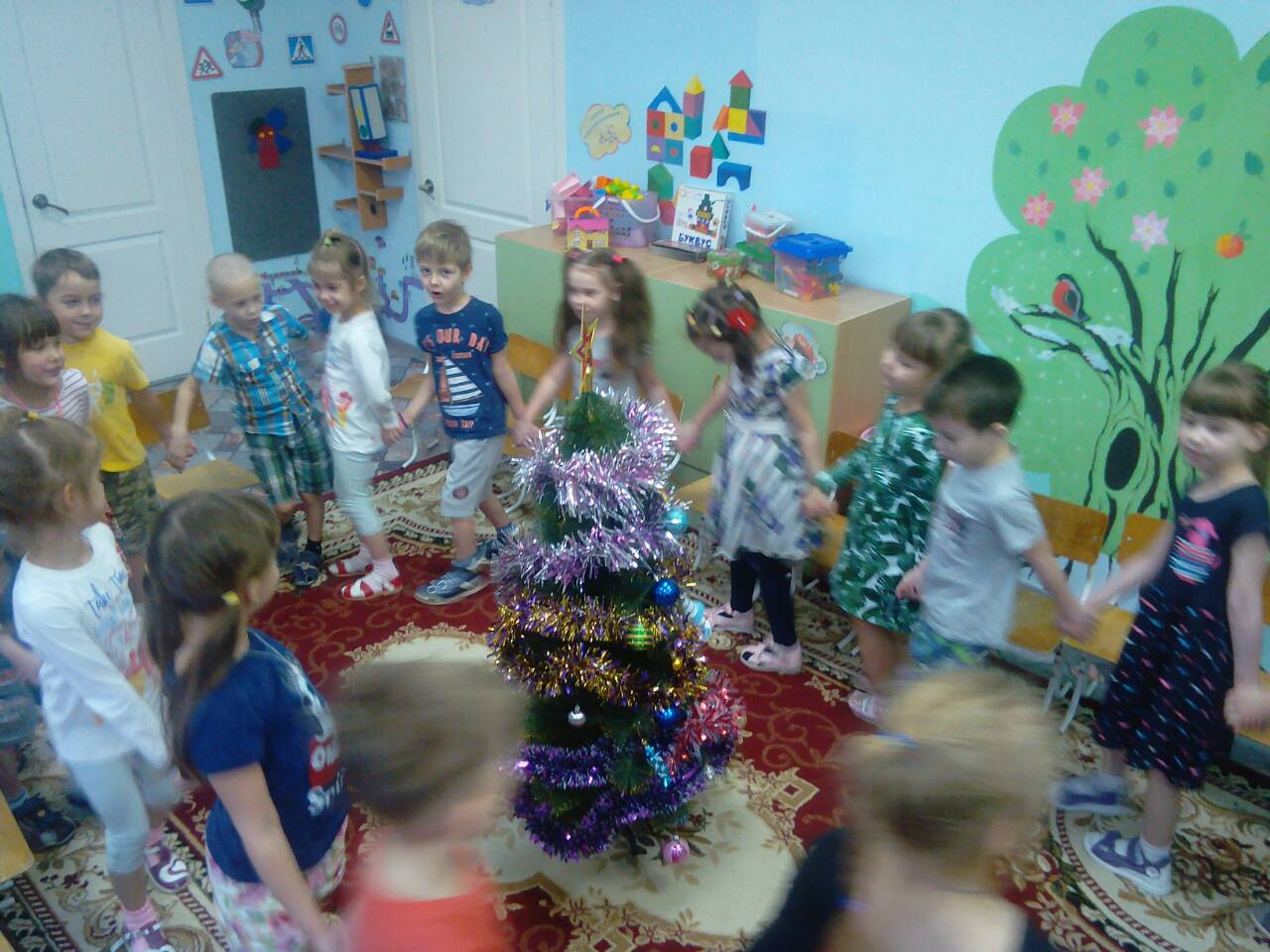 Появляется Дед Мороз Дед Мороз: Здравствуйте, дети!
С Новым годом! С Новым годом!
С новой радостью для всех!
Пусть звучит под этим сводом
Песни, музыка и смех!Воспитатель (Фея):  Чтобы праздник продолжать будем мы в игру играть  Снежный ком
По кругу дети передают специально подготовленный "снежный ком" - из ваты, или белой ткани. 
"Ком" передают и Дед Мороз приговаривает:
Снежный ком мы все катаем,
До "пяти" мы все считаем -
Раз, два, три, четыре, пять -
Тебе песню исполнять.
Или:
А тебе стихи читать.
Или:
Тебе танец сплясать.
Или:
Тебе загадку загадать....
Воспитатель (Фея): : Дедушка Мороз, а где твой мешок с подарками?Дед Мороз: Да вот же спятан под столом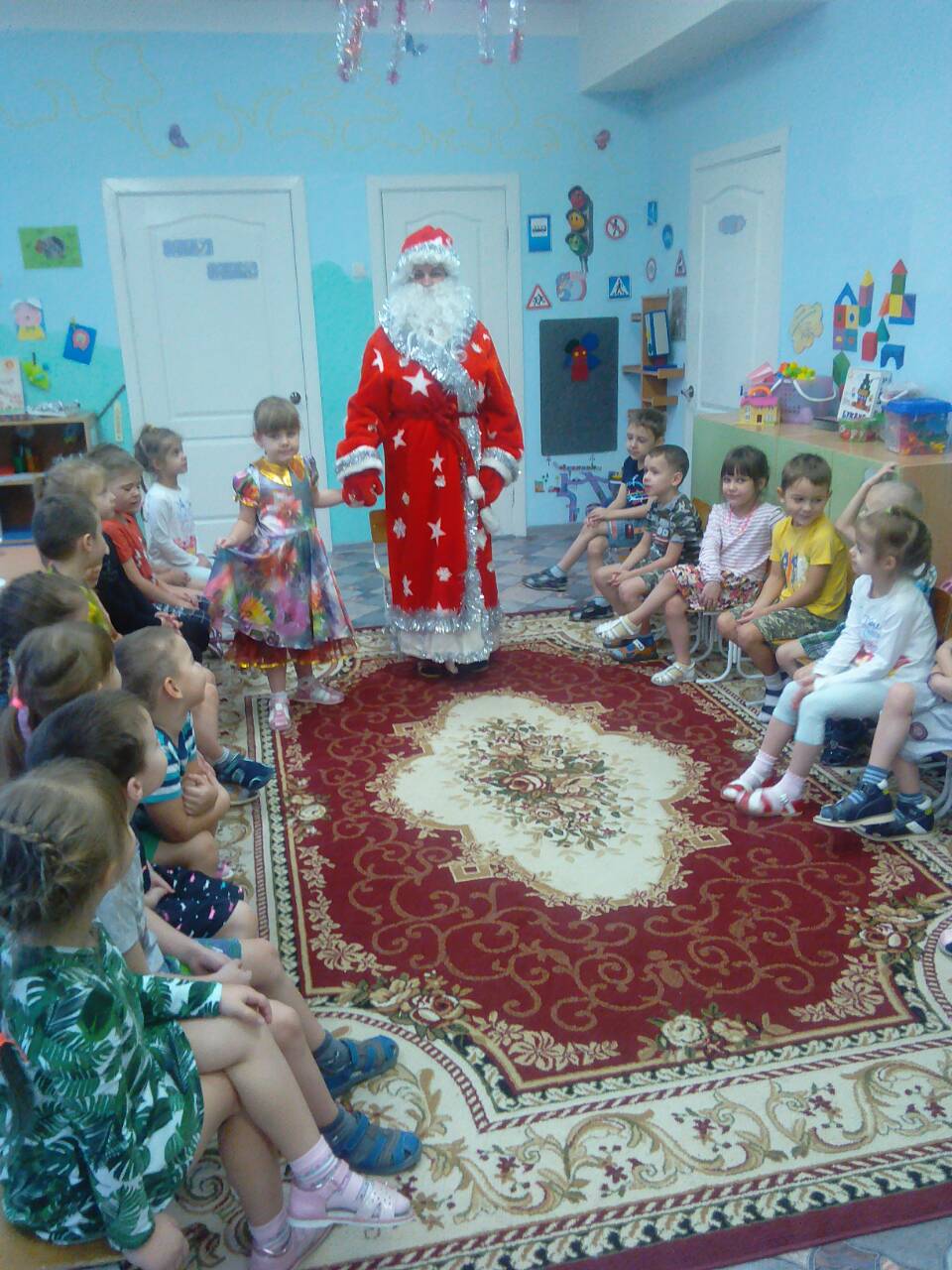 ( раздает подарки)Дед Мороз
Нам в путь пора, мои друзья!                       
Так жаль мне с вами расставаться,
До слез не хочется прощаться,
До встречи в будущем году!
Я вновь на елку к вам приду!
Воспитатель (Фея): 
Пусть 2019год
Всем вам радость принесет,
Счастья в жизни личной
И друзей отличных!
С Новым годом!
С Новым счастьем!Дед Мороз: Но не «прощай» мы говорим:Все: До скорого свиданья!                     3 этап. Результативный (рефлексия)Воспитатель: Дети вам понравилось сегодняшнее развлечение? А что нового вы узнали? Какие чувства вы испытывали когда появились сказочные герои? (ответы детей) 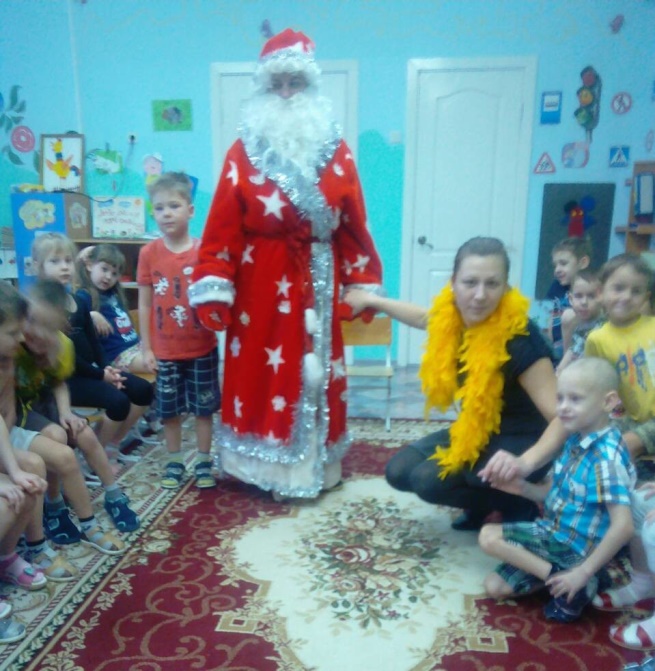 